Сумська міська радаVІІI СКЛИКАННЯ        СЕСІЯРІШЕННЯвід                           2023 року №          -МРм. СумиНа підставі рішення Господарського суду Сумської області від 18 січня 2022 року у справі № 920/1019/21, відповідно до статей 12, 134 Земельного кодексу України, враховуючи рекомендації постійної комісії з питань архітектури, містобудування, регулювання земельних відносин, природокористування та екології Сумської міської ради (протокол від                            31 жовтня 2023 року № 72), керуючись пунктом 34 частини першої статті 26 Закону України «Про місцеве самоврядування в Україні» Сумська міська радаВИРІШИЛА:Визнати таким, що втратило чинність рішення Сумської міської ради від 24 листопада 2021 року № 2519-МР «Про надання в оренду Товариству з обмеженою відповідальністю «Нолант» земельної ділянки за адресою: м. Суми,  на перехресті пров. 2-й Воробйовський та вул. Харківська, 1, площею 0,0870 га» стосовно надання в оренду земельної ділянки за адресою: м. Суми, на перехресті пров. 2-й Воробйовський та вул. Харківська, 1, площею 0,0870 га, кадастровий номер 5910136300:01:008:0028, у зв’язку зі скасуванням державної реєстрації права власності ТОВ «Нолант» на об’єкт незавершеного будівництва готовністю 19 %.Головуючий                                                                     _______________________ Виконавець: Клименко ЮрійІніціатор розгляду питання - постійна комісія з питань архітектури, містобудування, регулювання земельних відносин, природокористування та екології Сумської міської радиПроєкт рішення підготовлено Департаментом забезпечення ресурсних платежів Сумської міської ради.Доповідач – Клименко Юрій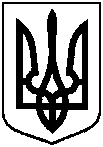 Проєктоприлюднено«__»_______________ 2023 р.Про втрату чинності рішення Сумської міської ради від 24 листопада 2021 року                № 2519-МР «Про надання в оренду Товариству з обмеженою відповідальністю «Нолант» земельної ділянки за адресою: м. Суми, на перехресті пров. 2-й Воробйовський та вул. Харківська, 1, площею 0,0870 га»